САМОРЕГУЛИРУЕМАЯ ОРГАНИЗАЦИЯ  РЕГИОНАЛЬНАЯ АССОЦИАЦИЯ «СТРОИТЕЛИ ТПП РБ»г. Улан-Удэ, ул. Ленина ,д.25, тел 8(3012)21-71-88, e-mail:sro@tpprb.comПРОТОКОЛ № 16Правления СРО РА «Строители ТПП РБ» от 20.05.2022 Форма проведения заседания Правления СРО РА «Строители ТПП РБ»- заочная Дата окончания заочного голосования: «20» мая  2022г. Основание проведения заочного голосования- решение Председателя Правления СРО РА «Строители ТПП РБ» Доржиева Геннадия Юрьевича ( согласно п.7.9. Положения «О Правлении Саморегулируемой организации Региональная ассоциация «Строители ТПП РБ» от 07.02.2019г., далее - Положение о Правлении). Приглашенные лица : Директор СРО Елисафенко Владимир ЛеонидовичСекретарь заседания Правления Кочетова Лидия Васильевна Общее количество членов Правления : 9 человекЧисло проголосовавших членов Правления  5 человек Заочное голосование считается правомочным, так как в нем приняли участие не менее половины членов Правления ( согласно п. 7.13 Положения). Лицо, избранное секретарем заседания Правления и уполномоченное на подсчет голосов- Кочетова Лидия ВасильевнаПОВЕСТКА ДНЯ ЗАСЕДАНИЯ ПРАВЛЕНИЯ:1.Информация об организации, намеренной 	 вступить в СРО, оплатившей вступительный взнос и представившей пакет документов. По вопросу  повестки дня :Слушали Директора СРО РА «Строители ТПП РБ» Елисафенко В.Л., который сообщил, что:- от Общества с ограниченной ответственности Специализированный застройщик  «Эверест» (ИНН 0300003570)  поступило заявление о вступлении в члены Саморегулируемой организации РА «Строители ТПП РБ»  с намерением осуществлять строительство, реконструкцию, капитальный ремонт, снос объектов капитального строительства (кроме особо опасных, технически сложных и уникальных объектов, объектов использования атомной энергии), стоимость которых не превышает 60,0 млн.руб. млн. рублей. (первый уровень ответственности), в соответствии с которыми внесены взносы в компенсационный Фонд ВВ – 100 тыс.руб. Рассмотренные документы соответствуют требованиям. Предложено Правлению СРО РА «Строители ТПП РБ» принять положительное решение по Обществу с ограниченной ответственности  Специализированный застройщик «Эверест» ( ИНН 0300003570)  и  внести сведения в реестр СРО РА «Строители ТПП РБ».Решили по вопросу  повестки дня:Принять в члены Региональной ассоциации «Строители ТПП РБ» ООО  Специализированный застройщик «Эверест»Предоставить ООО Специализированный застройщик «Эверест» (ИНН 0300003570)  право выполнять строительство, реконструкцию, капитальный ремонт, снос объектов капитального строительства по договорам строительного подряда (кроме особо опасных, технически сложных и уникальных объектов, объектов использования атомной энергии), стоимость которых не превышает 60,0 млн.руб. Установить для ООО  Специализированный  застройщик «Эверест» (ИНН 0300003570) первый уровень ответственности по обязательствам договора строительного подряда, сносу объектов капитального строительства (Фонд ВВ - 100,0 тыс. руб. ).Внести сведения в реестр СРО РА «Строители ТПП РБ».Голосовали: «за» -5 голосов, «против» - нет «воздержался» - нет Повестка дня исчерпана. Предложений и дополнений в повестку дня собрания не поступило. Заседание Правления объявляется закрытым.   Директор                                                            Елисафенко В.Л.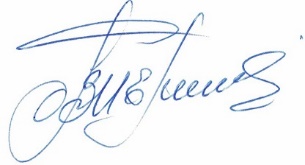 Секретарь заседания Правления                                                 Кочетова Л.В. Наименование организацииОГРНИНН Руководитель АдресОбщество с ограниченной ответственностью  Специализированный застройщик  " Эверест"                      1220300001712 Дата регистрации 11.03.20220300003570Директор Соболев Николай Сергеевич670000,г. Улан-Удэ, ул. Бау Ямпилова, дом14, этаж 3,офис8/2, тел.8(3012)42-50-16